Cererea și oferta forței de muncă înregistrate în 9 luni, 2017Conform bazei de date a Agenţiei Naționale pentru Ocuparea Forței de Muncă şi structurilor sale teritoriale în trimestrul III, 2017 s-a conlucrat cu 4,9 mii angajatori și au fost înregistrate cca 36,2 mii locuri de muncă vacante, din care 69% au constituit locurile oferite muncitorilor, iar 31% specialiştilor. Distribuția locurilor vacante înregistrate conform activităților economice arată în felul următor: cele mai multe locuri au fost din industrie – 26%(9536 locuri), comerţ cu ridicata şi amănuntul – 14% (5160 locuri),  agricultură – 10% (3705 locuri), învățământ – 7% (2692 locuri), administrația publică – 6% (2177 locuri), etc (Figura 1). Comparativ cu perioada similară a anului precedent, a scăzut numărul locurilor vacante din administrația publică(cu 3%),  comerț(cu 2%) și  agricultură(cu1%).  Fig. 1. Locuri vacante înregistrate în 9 luni, 2017conform activităților economiceAnalizând locurile vacante corespunzător salariilor, se atestă o preponderență a  locurilor cu salarii de 2000-3000 lei  (33%), urmate de locurile cu salarii mai mari de 3000 lei (32%), salariile în acord (22%) și 700-2000 lei (13%).  Comparativ cu trim. III, 2016 sunt în creștere cu 4% locurile vacante cu salarii mai mari de 3000 lei și în scădere cu 7% cele între 700-2000 lei. Cele mai multe locuri vacante au fost înregistrate în luna mai (5768 locuri),  urmată de luna iulie(4437 locuri), septembrie(4107 locuri), martie(3954 locuri), etc. Cele mai puține au fost înregistrate în luna februarie (3186 locuri), media lunară fiind de 4017 locuri.Concomitent, în perioada de referință au fost înregistrate cca 29,4 mii persoane în căutarea unui loc de muncă, din care femeile au alcătuit o pondere de 47%. Din total șomeri înregistrați – 46%(13,7 mii persoane) erau pentru prima dată în căutarea unui loc de muncă și – 54% (15,7 mii persoane) provenite din muncă. Repartizarea persoanelor provenite din muncă (15,7 mii persoane) conform domeniilor de activitate denotă următoarele: 17% au alcătuit persoanele care au activat în industrie, urmate de cele venite din comerț(16%), agricultură(15%), administrația publică(9%),  învățământ(8%), etc. Comparativ cu perioada similară a anului precedent, se atestă o creștere ușoară a numărului de persoane venite din industrie, comerț și administrația publică. Conform vârstei, structura șomerilor rămâne constantă pe parcursul ultimilor ani, ponderea cea mai mare a șomerilor înregistrați având vârsta cuprinsă între 30-49 ani (48%), urmați de cei cu vârsta cuprinsă intre 16-29 ani(30%) și 50-65 ani – 22%. Comparativ cu 9 luni, 2016, a scăzut cu 2% numărul pesoanelor cu vârsta cuprinsă între 16-29 ani și a crescut cu 2% numărul celor de 50-65 ani. Potrivit studiilor, din total şomeri înregistraţi (29,4 mii persoane) o pondere relevantă (65%/19,2 mii persoane) dețineau studii primare, gimnaziale/medii generale/liceale pentru care au fost oferite 20,2 mii locuri vacante(56%), urmați de cei cu studii secundar-profesionale – 21%(5,9 mii persoane) pentru care au fost oferite 9,6 mii locuri (27%), cu studii  superioare și medii de specialitate – 14% (4,2 mii persoane), pentru care au fost oferite 6,4 mii locuri vacante (17%). Pe medii de rezidență, prevalează locurile în mediul urban, pe când șomerii sunt concentrați mai mult în mediul rural(Figura 2). Fig. 2. Cererea și oferta forței de muncă înregistrate în 9 luni, 2017pe medii de rezidențăCererea și oferta forței de muncă la data de 30 septembrie, 2017La data de 30.09.2017 în baza de date a Agenţiei Naţionale erau în evidență cca 11,9 mii locuri de muncă vacante şi cca 18,8 mii şomeri.  În aspect teritorial, cele mai multe locuri de muncă vacante (Tabelul 1) au fost gestionate de către agenţia Chişinău, care a înregistrat în perioada de referință  –11,4 mii locuri de muncă vacante (la finele perioadei având în evidență 4124 locuri). Tab. 1. Oferta și cererea forței de muncă în aspect teritorial la data de 30.09.2017Tab. 2. Cererea și oferta forței de muncă pe medii de rezidență și profesii/meserii la data de 30.09.2017Cele mai solicitate profesii/meserii de către angajatori, rămân a fi: cusătoreasă, vânzător, conducător auto, bucătar, operator în sectorul de producție, muncitor necalificat, etc. (Tabelul 2).Pe parcursul ultimilor ani, meseria de cusătoreasă rămâne a fi cea mai solicitată de către angajatori, numărul cărora la finele perioadei de referință constituia 18% din numărul locurilor vacante în evidență, iar numărul șomerilor care dețineau această meserie era de 1%. O discrepanță accentuată se atestă în aspect de medii rural-urban(Tabelul 2). Cele mai multe locuri vacante de cusătoreasă erau în sectorul urban 1949 locuri(91%), iar șomerii care dețin această meserie erau din mediul rural 200 persoane(70%); locurile vacante de vânzător în sectorul rural constituiau 10%, pe când șomerii-vânzători din acest sector alcătuiau 44%, etc.Analizând lista șomerilor în evidență la finele perioadei de referință, cei mai mulți șomeri dețin meseriile/profesiile: muncitor auxiliar/necalificat în agricultură/grădinărit/silvicultură, paznic, conducător auto, vânzător,  bucătar,  etc. Concluzii: O bună parte a șomerilor înregistrați la agențiile teritoriale necesită servicii de informare, consiliere si eventual formare  profesională(65%  erau cu studii primare/gimnaziale/liceale; 30% – tineri (16-29 ani), multi din ei fiind fără experientă, dar și fără o calificare; – 46% erau persoanele care s-au adresat pentru prima dată în căutarea unui loc de muncă). O pondere de 22% din numărul șomerilor înregistrați constituie persoanele cu vârsta prepensionară (50-65 ani), care mai greu sunt acceptați de către angajatori. Persistă discrepanța pe medii de rezidență(61% din șomerii înregistrați erau din mediul rural, iar majoritatea locurilor de muncă vacante înregistrate fiind din mediul urban (84%)). Continuă a fi un deficit al persoanelor calificate în domeniile: industria ușoară (cusătoreasă – 18% din numărul locurilor de muncă în evidență la finele perioadei de referință), servicii (vânzător, bucătar, s.a), medicină, management, finanțe, administrația publică, etc.În dinamică, se observă o scădere a persoanelor tinere înregistrate la agențiile teritoriale și o creștere a celor cu vârsta cuprinsă între 50-65 ani.Comparativ cu trim. III, 2016 sunt în creștere cu 4% locurile vacante cu salarii mai mari de 3000 lei și în scădere cu 7% a celor cu salariul între 700-2000 lei. 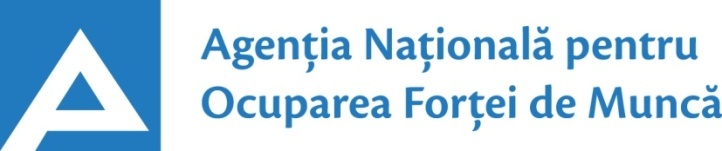 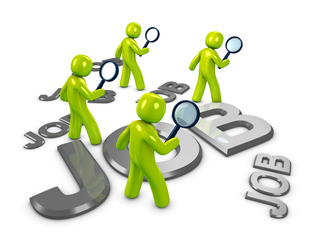 Elaborat: Direcţia Planificare, Evaluare şi SintezăN/OAgenţiaŞomeri în evidenţă, persLocuri vacanteîn evidențăConcurența la 1 loc vacant, pers.1.Ocnița143722072.Ungheni128034843.Fălești109674154.Chișinău1094 412405.Florești91346926.Glodeni90047197.Soroca88224448.UTAG73624639.Dubăsari701421710.   Cahul683232311.Sângerei680111612.Dondușeni62892713.Șoldănești620142414.Râșcani613140415.Hâncești605120516.Edineț571441317.Taraclia433155318.Drochia40348 819.Briceni398134320.Căușeni396132321.Criuleni38350822.Bălți3651177023.Ialoveni349304124.Rezina326110325.Orhei293288126.Telenești286156227.Anenii Noi261348128.Strășeni238214129.Basarabeasca236166130.Cantemir21293231.Nisporeni186197132.Leova184134133.Călărași168204134.Ștefan Vodă13889235Cimișlia601580TOTAL  ANOFM18754119071N/OProfesii/Meserii Locuri  vacanteȘomeri(pers)LocurivacanteȘomeri (pers.)Șomeri (pers.)LocurivacanteȘomeri(pers.)Șomeri(pers.)N/OProfesii/Meserii totaltotalruralruralruralurbanurbanurban11907187541292124341243410615106156320CUSĂTOR (industria ușoară/confecțiilor)215028920120019491949194989MUNCITOR AUXILIAR7516898267549454944844841404TENCUITOR357209015815835735751VÂNZĂTOR (produse alimentare/nealimentare)35644437197197319319247MUNCITOR NECALIFICAT ÎN AGRICULTURĂ/SILVICULTURĂ//GRĂDINĂRIT30741425540540552529DULGHER306523404030330312CONDUCATOR AUTO (ȘOFER)28763830338338257257300OPERATOR ÎN SECTORUL DE PRODUCȚIE2742007727427413INSPECTOR257420131325725729ARMATOR25338031312532537CONFECȚIONER ARTICOLE DE MAROCHINĂRIE25000002502500BUCĂTAR22745526322322201201133HAMAL22610915626221121147ÎNGRIJITOR INCĂPERI DE PRODUCȚIE ȘI DE SERVICIU216215414014021221275AJUTOR DE EDUCATOR202617464619519515LEGĂTOR FILOANE, CABLURI ȘI CONDUCTORI19920111991991CASIER184797333317717746PLACATOR CU PLĂCI176660484817617618EDUCATOR ÎN INVĂȚĂMÂNTUL PREȘCOLAR1625717343414514523PROFESOR ÎN INVĂȚĂMÂNT1531427848414614658ASISTENT MEDICAL1506912404013813829CONTABIL139205277777112112128SPECIALIST ÎN AUTORITĂȚILE PUBLICE 129352101012712725MEDIC 1252538812212217CONTROLOR115744404011111134SORTATOR11560551151151ASAMBLOR10126201111818115ELECTROGAZOSUDOR/SUDOR 10019314114114868618CHELNER (OSPĂTAR)904553030858515INGINER 902121153537979159MANAGER (diverse ramuri)8474299828265OPERATOR VÂNZĂRI PRIN TELEFON80000080800PREGĂTITOR MATERIE PRIMĂ80050075750FEMEIE DE SERVICIU7741692792796868137SPĂLĂTOR VESELĂ733851717686821BUCĂTAR AUXILIAR684852929636319MUNCITOR NECALIFICAT ÎN CONSTRUCȚII  67370313167676MĂTURĂTOR6532255636327BRUTAR5732222525353568OPERATOR LA TELECOMUNICAȚII511001151519PAZNIC 4788365325324141351CONSULTANT 4430255424225EDUCATOR ÎN INVĂȚĂMÂNTUL ȘCOLAR4412597373353552GARDIAN PUBLIC4311116262424249MONTATOR CALE FERATĂ42401142423PUITOR-AMBALATOR42171266303011LABORANT 412711414404013FRIZER402253138138373787OPERATOR LA CALCULATOARE ELECTRONICE408723636383851TEHNICIAN(diverse ramuri)3913015252383878INSTRUCTOR36301136362SPĂLĂTOR VEHICULE36111135350COFETAR 357784343272734MUNCITOR RUTIER34815533333OFIȚER URMARIRE PENALA 34201134341TRACTORIST3436416313313181851AMBALATOR MANUAL33600033336CIZMAR321215531317FIERAR BETONIST32302232321BARMAN314701818313129LĂCĂTUȘ LA ASAMBLAREA CONSTRUCȚIILOR METALICE31100031311TÂMPLAR3111437575282839SECRETARĂ307172222232349SANTINELĂ 28000028280TEHNOLOG(diverse ramuri)282781313202014CĂLCĂTOR27301127272VITICULTOR2727182323994ASISTENT SOCIAL262601010262616LĂCĂTUȘ-REPARATOR265713636252521POȘTAȘ26310252526266OPERATOR INTRODUCERE, VALIDARE ȘI PRELUCRARE DATE25300025253PROGRAMATOR25702225255CROITOR 245733434212123MECANIC247653434191941LĂCĂTUȘ AUTO239965050171749MAGAZINER2322255212117MAISTRU (diverse ramuri)234331616202027AGENT DE ASIGURARE22703322224VOPSITOR22833319195ASISTENT PERSONAL21231161620207MUNCITOR NECALIFICAT LA ASAMBLAREA, MONTAREA PIESELOR20000020200DISPECER1927066191921LĂCĂTUȘ-INSTALATOR TEHNICĂ SANITARĂ193601414191922MUNCITOR LA INGRIJIREA ANIMALELOR19131116160PIETRAR-ZIDAR198706666191921AGENT PAZĂ ÎN INCINTE1822299161613INFIRMIER/INFIRMIERA 1812208888181834POLIȚIST18301118182TRADUCĂTOR 181102218189ADMINISTRATOR 174502424171721COMPLETATOR17402217172LĂCĂTUȘ LA REPARAREA MATERIALULUI RULANT17705517172ȘEF ECHIPĂ SPECIALIZATĂ 17000017170BRIGADIER 16443312121FELCER16170121216165MONTATOR ÎN PRODUCȚIA DE CABLURI16180121216166RECEPȚIONER 16301116162CONDUCTOR15302215151CULTIVATOR LEGUME1521522000DIRECTOR1519588101011MUNCITOR LA ÎNGRIJIREA COMPLEXĂ ȘI REPARAREA CLĂDIRILOR15000015150OPERATOR ÎN SALA DE CAZANE 15641036365528AGRONOM1442726267716CERCETĂTOR ȘTIINȚIFIC 142711771OPERATOR LA LINIE ÎN INDUSTRIA ALIMENTARĂ14000014140ZUGRAV143922323121216ASISTENT PARENTAL PROFESIONIST13100013131PATISER 13302213131BRODEZĂ12201112121OPERATOR LA MAȘINILE CU COMANDĂ PROGRAM12200012122SUPRAVEGHETOR12000012120CRESCĂTOR DE PĂSĂRI1101100000ELECTROMECANIC1147310108837ÎNCHEIETOR (TRICOTAJE)11402211112MAȘINIST LA EXCAVATORUL CU O SINGURĂ CUPĂ119388881OPERATOR ÎN SECȚIA DE DEBITARE11201111111STRUNGAR113601919111117AGENT IMOBILIAR (BROKER IMOBILIAR)10100010101BIBLIOTECAR10191999910CURĂȚITOR TERITORII10601110105DĂDACĂ1020521431438862ECONOMIST109602727101069FOCHIST1085770703315FORMATOR10201110101JURISCONSULT1095224248871OPERATOR GHISEU BANCĂ10100010101OPERATOR LA BANDA RULANTĂ10000010100OPERATOR LA STAȚIA DE DISTRIBUIRE A GAZELOR102200882SCAFANDRU SALVATOR10000010100ȘEF SECȚIE(diverse ramuri)10171119916SPECIALIST RESURSE UMANE101103310108TURNĂTOR MASE PLASTICE10000010100APARATIST92201414998BOMBONIER91011990DESIGNER DE MOBILĂ90200770FARMACIST92000992LĂCĂTUȘ-MECANIC94022992MODELATOR ALUAT90000990OPERATOR LA UTILAJE DE PÂRLIT90900000SPĂLĂTOREASĂ LENJERIE97066991TAXATOR93022991CONDUCĂTOR ÎNCĂRCĂTOR88155773ELECTROMONTOR 857027278830MONTATOR ECHIPAMENT DE TELECOMUNICAȚIE85022883ȘEF POST (diverse ramuri)80000880SPECIALIST MARKETING80100770ARHIVAR76022774ASISTENT MANAGER71000771CONDUCĂTOR CERC71011770EXPEDITOR713255558LĂCĂTUȘ-CONTROLOR ÎN SISTEMUL DE GAZE71000771PSIHOLOG7170227715ȘEF DEPOZIT713066777SPECIALIST ÎN DOMENIUL CALITĂȚII70000770ALTE549268842157915795085081110